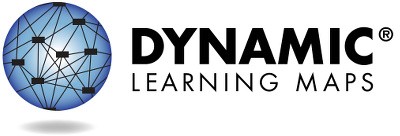 مجموعی نتائجگریڈ 6 انگلش لینگویج آرٹس طلباء کو 11 ضروری عناصر سے متعلق 55 مہارتوں میں اپنی کامیابیاں دکھانے کا موقع دیتی ہے۔ [طالب علم کا نام] نے بہار 2023 کے دوران ان 55 مہارتوں میں سے _ پر عبور حاصل کیا ہے۔ مجموعی طور پر، [طالب علم کا نام] کی انگلش لینگویج آرٹس میں مہارت کارکردگی کی چار اقسام میں سے _____ میں آتی ہے:  ________. [طالب علم کا نام] نے جن مخصوص مہارتوں میں عبور حاصل کیا ہے اور نہیں کیا ہے وہ [طالب علم کا نام] کے لرننگ پروفائل میں مل سکتی ہیں۔اُبھرتا ہوا	ہدف کے قریب	ہدف پر	اعلیٰ درجے پرمخصوص میدانعمودی لکیروں والے گراف مخصوص میدان میں حاصل ہونے والی مہارت کے فیصد کا خلاصہ ظاہر کرتے ہیں۔ معیار کے مطابق مختلف سطحوں پر مواد کی دستیابی کی وجہ سے تمام طلباء سبھی مہارتوں کا امتحان نہیں لیتے ہیں۔ __%5 مہارتوں میں سے __ پر عبور حاصل کیاELA.C1.1: متن کے اہم عناصر کا تعین کریںELA.C1.2: متن کی تفہیم تیار کریں	__%30 مہارتوں میں سے __  پر عبور حاصل کیاصفحہ 1 از 2وسائل سمیت مزید معلومات کے لئے، براہ کرم https://dynamiclearningmaps.org/states ملاحظہ کریں۔c یونیورسٹی آف کنساس۔ جملہ حقوق محفوظ ہیں۔ صرف تعلیمی مقاصد کے لئے۔ اجازت کے بغیر تجارتی یا دیگر مقاصد کے لئے استعمال نہیں کیا جا سکتا۔ “Dynamic Learning Maps” یونیورسٹی آف کنساس کا ٹریڈ مارک ہے۔کارکردگی کی پروفائل، جاری ہے __%5 مہارتوں میں سے __ پر عبور حاصل کیاELA.C1.3: متن سے خیالات اور معلومات کو مربوط کریںELA.C2.1: بات چیت کے لیے تحریر کا استعمال کریں__ %15 مہارتوں میں سے __ پر عبور حاصل کیا    +اس مخصوص میدان میں عناصر کی جانچ نہیں کی گئی۔مخصوص میدان میں شامل ہر ایک بنیادی عنصر پر [طالب علم کا نام] کی کارکردگی کے بارے میں مزید معلومات لرننگ پروفائل میں موجود ہیں۔وسائل سمیت مزید معلومات کے لئے، براہ کرم https://dynamiclearningmaps.org/states ملاحظہ کریں۔	صفحہ 2 از 26ویں جماعت کے انگلش لینگویج آرٹس کے بنیادی عناصر میں طالب علم کی کارکردگی کا خلاصہ ذیل میں دیا گیا ہے۔ یہ معلومات ان تمام DLM ٹیسٹوں پر مبنی ہیں جو [طالب علم کا نام] نے بہار 2023 کے دوران لئے تھے۔ [طالب علم کا نام] کا جائزہ 6 ویں جماعت میں متوقع 11 میں سے __ بنیادی عناصر اور 4 مخصوص میدانوں میں سے __ پر لیا گیا تھا۔تشخیص کے دوران کسی سطح پر مہارت کا مظاہرہ کرنے کا مطلب ہے کہ بنیادی عنصر میں تمام سابقہ سطحوں پر مہارت حاصل ہے۔ یہ جدول ظاہر کرتا ہے کہ آپ کے بچے نے تشخیص میں کن مہارتوں کا مظاہرہ کیا ہے اور ان مہارتوں کا موازنہ گریڈ لیول کی توقعات سے کیسے ہوتا ہے۔اس سال جن درجوں پر عبور حاصل کیااس بنیادی عنصر پر مہارت کا کوئی ثبوت نہیں ہےبنیادی عنصر کا ٹیسٹ نہیں لیا گیاصفحہ 1 از 3اس رپورٹ کا مقصد یہ ہے کہ تدریسی منصوبہ بندی کے عمل میں ثبوت کے ایک ذریعہ کے طور پر کام آئے۔ نتائج صرف سال کے موسم بہار کے جائزے کے آخر میں چیزوں کے جوابات پر مبنی ہیں۔ چونکہ آپ کا بچہ ترتیبات میں علم اور مہارت کا مختلف انداز میں مظاہرہ کر سکتا ہے، اس لئے یہاں دکھائے گئے تخمینی مہارت کے نتائج شاید اس بات کی پوری طرح نمائندگی نہ کریں کہ آپ کا بچہ کیا جانتا ہے اور کیا کر سکتا ہے۔وسائل سمیت مزید معلومات کے لئے، براہ کرم https://dynamiclearningmaps.org/states ملاحظہ کریں۔ c یونیورسٹی آف کنساس۔ جملہ حقوق محفوظ ہیں۔ صرف تعلیمی مقاصد کے لئے۔ اجازت کے بغیر تجارتی یا دیگر مقاصد کے لئے استعمال نہیں کیا جا سکتا۔ “Dynamic Learning Maps” یونیورسٹی آف کنساس کا ٹریڈ مارک ہے۔اس سال جن درجوں پر عبور حاصل کیااس بنیادی عنصر پر مہارت کا کوئی ثبوت نہیں ہےبنیادی عنصر کا ٹیسٹ نہیں لیا گیاصفحہ 2 از 3وسائل سمیت مزید معلومات کے لئے، براہ کرم https://dynamiclearningmaps.org/states ملاحظہ کریں۔اس سال جن درجوں پر عبور حاصل کیااس بنیادی عنصر پر مہارت کا کوئی ثبوت نہیں ہےبنیادی عنصر کا ٹیسٹ نہیں لیا گیاصفحہ 3 از 3مزید معلومات کے لیے، بشمول وسائل، براہ کرم ملاحظہ کریں https://dynamiclearningmaps.org/statesمہارت کے درجے کا اندازہمہارت کے درجے کا اندازہمہارت کے درجے کا اندازہمہارت کے درجے کا اندازہمہارت کے درجے کا اندازہمہارت کے درجے کا اندازہمہارت کے درجے کا اندازہمخصوص میدانبنیادی عنصر1234 (ہدف)5ELA.C1.1ELA.EE.RI.6.5کسی کام کے ہونے کو ظاہر کرنے والے فعل کو سمجھیںمعلوماتی متن میں ٹھوس تفصیلات کی نشاندہی کریںکسی متن کے ساختی مقصد کو سمجھیںیہ پہچانیں کہ عنوانات متن کی ساخت کی عکاسی کرتے ہیںاس بات کا تعین کریں کہ کوئی حقیقت، قدم یا واقعہ کسی متن کی ساخت سے کس طرح مناسبت رکھتا ہےELA.C1.2ELA.EE.RL.6.2ایک تصویری منظر کو حقیقی شے کے ساتھ ملائیںایک مانوس کہانی میں ٹھوس تفصیلات کی نشاندہی کریںمرکزی خیال کی نشاندہی کریںکہانی میں مرکزی موضوع سے متعلق تفصیلات کی نشاندہی کریںکہانی میں مرکزی موضوع سے متعلق واقعات کی نشاندہی کریںELA.C1.2ELA.EE.RL.6.4وضاحتی خصوصیات اور الفاظ کی نشاندہی کریںمتضاد معانی والے الفاظ کی نشاندہی کریںسیاق و سباق کے اشارات کا استعمال کرتے ہوئے لفظ کے معنی بنائیںلفظ کے انتخاب کو متن کے معنی کے ساتھ جوڑیںلفظ کے معنی کی شناخت کے لیے معنوی اشارے استعمال کریںELA.C1.2ELA.EE.RI.6.1متن اور تصویروں میں فرق کریںایک مانوس متن کے لیے اشکال کی نشاندہی کریںمعلوماتی متن میں واضح تفصیلات کی نشاندہی کریںواضح اور مضمر معلومات کو سمجھیںواضح معلومات اور مضمر تعلقات بنانے کی ضرورت کی شناخت کریں۔مہارت کے درجے کا اندازہمہارت کے درجے کا اندازہمہارت کے درجے کا اندازہمہارت کے درجے کا اندازہمہارت کے درجے کا اندازہمہارت کے درجے کا اندازہمہارت کے درجے کا اندازہمخصوص میدانبنیادی عنصر1234 (ہدف)5ELA.C1.2ELA.EE.RI.6.6خصوصیات بیان کرنے والے لفظ کے ذریعے مانوس اشیاء کی نشاندہی کریںمعلوماتی متن میں ٹھوس تفصیلات کی نشاندہی کریںٹھوس تفصیلات کے درمیان تعلقات کی نشاندہی کریںایسے الفاظ یا جزو جملے کی شناخت کریں جو مصنف کے نقطہ نظر کو ظاہر کریںمصنف کے نقطہ نظر اور متن لکھنے کی وجہ کی نشاندہی کریںELA.C1.2ELA.EE.RI.6.8ایک جیسے یا مختلف کا تعین کریںمتن میں کسی موضوع سے متعلق تفصیلات کی نشاندہی کریںایسی تفصیلات کی نشاندہی کریں جو کسی دعوے کا دفاع کرتی ہیںثبوت اور بغیر ثبوت والے دعووں کے درمیان فرق کریںایسے نکات کی نشاندہی کریں جو کسی دعوے کا دفاع کرتے ہیںELA.C1.2ELA.EE.L.6.5.bنتائج اخذ کرنے کے لیے زمروں کے علم کا استعمال کریںایسے الفاظ کی نشاندہی کریں جن کے معنی متضاد ہوںمتضاد معنی والے الفاظ کی نشاندہی کریںالفاظ کے درمیان تعلقات کو سمجھیں (جیسے مترادف اور متضاد)کسی لفظ کے مترادف اور متضاد الفاظ کی نشاندہی کریںELA.C1.3ELA.EE.RL.6.3کسی کام کے ہونے کےعمل کے الفاظ کو سمجھیںکردار کے اعمال کی شناخت کریںکردار کے احساسات کو اعمال سے جوڑیںکسی مشکل صورتحال میں کردار کے ردعمل کی نشاندہی کریںایک کردار کے اعمال اور ان سے وابستہ نتائج کی نشاندہی کریںELA.C2.1ELA.EE.L.6.2.bاپنے نام کے پہلے حرف کی شناخت کریںالفاظ بنانے کے لیے حروف کا استعمال کریںنئے الفاظ کے ہجے کرنے کے لئے مانوس الفاظ کے پیٹرنز استعمال کریںالفاظ کے صوتی طور پر ہجے کریںتصریفی اختتام والے الفاظ کے ہجے کریںELA.C2.1ELA.EE.W.6.2.aدو اشیاء کے درمیان انتخاب کی نشاندہی کریںWh- سوالات کی سمجھ کا مظاہرہ کریںکسی موضوع کے بارے میں لکھنے کے لیے ادراک کی معلومات کا استعمال کریںکسی موضوع کے بارے میں معلومات متعارف کروائیں اور لکھیںواضح تنظیمی ڈھانچے کا استعمال کرتے ہوئے کسی موضوع کو متعارف کروائیں اور لکھیںمہارت کے درجے کا اندازہمہارت کے درجے کا اندازہمہارت کے درجے کا اندازہمہارت کے درجے کا اندازہمہارت کے درجے کا اندازہمہارت کے درجے کا اندازہمہارت کے درجے کا اندازہمخصوص میدانبنیادی عنصر1234 (ہدف)5ELA.C2.1ELA.EE.W.6.2.bوضاحتی الفاظ کی نشاندہی کریںذاتی تصویر یا شے کے بارے میں تفصیل کی نشاندہی کریںایک موضوع منتخب کریں اور کم از کم ایک حقیقت کے ساتھ ایک پیغام تحریر کریںکسی موضوع سے متعلق حقائق اور تفصیلات فراہم کریںکسی موضوع کے بارے میں ایک یا زیادہ حقائق یا تفصیلات لکھیں